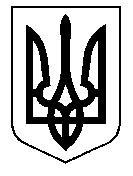 ТАЛЬНІВСЬКА РАЙОННА РАДАЧеркаської областіР  І  Ш  Е  Н  Н  Я05.05.2017                                                                                         № 15-33/VІІПро  надання  щорічної відпустки голові районної                ради Любомській В.О.                                                                        Відповідно до статтей 43,55,59 Закону України «Про місцеве самоврядування в Україні», статті  21 Закону України «Про службу в органах місцевого самоврядування», статті 10,12 Закону України «Про відпустки», постанови Кабінету Міністрів України від 09.03.2006 № 268 «Про упорядкування структури та умов оплати праці працівників апарату органів виконавчої влади, органів прокуратури, судів та інших органів» із змінами, рішення районної ради від 26.11.2015  № 1-3/VIІ «Про присвоєння рангу та оплату праці голові Тальнівської  районної ради  Любомській В.О.»,  рішення районної ради від  23.12.2016  № 11-4/VІІ   «Про штатний розпис, кошторис витрат виконавчого апарату районної ради та оплату праці голови районної ради в 2017 році» із змінами від 03.03.2017  № 14-12/VІІ, розглянувши заяву голови районної ради Любомської В.О. та врахувавши пропозиції президії районної ради,  районна рада ВИРІШИЛА:1. Надати голові Тальнівської районної ради Любомській Валентині Олександрівні частину щорічної відпустки за період роботи з 01.12.2016 по 30.11.2017 на 14  календарних днів з 25 травня 2017 року.2.Погодити відбуття невикористаної частини щорічної відпустки Любомською В.О. за період роботи з 01.12.2016 по 30.11.2017 на                              16 календарних днів  у липні 2017 року.3. Виплатити Любомській В.О. матеріальну допомогу для оздоровлення та матеріальну допомогу для вирішення соціально-побутових питань у розмірах середньомісячних заробітних плат.Голова районної ради                                                                В.Любомська